МИНИСТЕРСТВО НАУКИ И ВЫСШЕГО ОБРАЗОВАНИЯ РОССИЙСКОЙ ФЕДЕРАЦИИБугульминский филиал федерального государственного бюджетного образовательного учреждения высшего образования«Казанский национальный исследовательский технологический университет»(БФ ФГБОУ ВО «КНИТУ»)Кафедра ХТОМОТЧЕТпо преддипломной практике (в том числе научно – исследовательская работа)обучающегося   		 	Ф.И.О.	подписьна  	(название предприятия, организации, учреждения)Руководитель практикиот предприятия  		 	М.П.	Ф.И.О.	подписьРуководитель практикиот кафедры	 		 	Ф.И.О.	подписьБугульма, _________ г.Бугульминский филиалФГБОУ ВО «Казанский национальный исследовательский технологический университет»П	У	Т	Е	В	К	Ана практикуОбучающийся		 	гр. № 			            направления    18.03.01 «Химическая технология» 			                                в соответствии с договором от 	20 __ г.		направляется для прохождения	практики с 	по 			в   	наименование предприятияИнструктаж на рабочем месте проведен  	20	г.(подпись должностного лица, проводившего инструктаж)Отзыв о работе практиканта  	Оценка по практике  	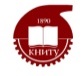 МИНОБРНАУКИ РОССИИБугульминский филиалфедерального государственного бюджетного образовательного учреждениявысшего образования«Казанский национальный исследовательский технологический университет»(БФ ФГБОУ ВО «КНИТУ»)ИНДИВИДУАЛЬНОЕ ЗАДАНИЕНА ПРЕДДИПЛОМНУЮ ПРАКТИКУ (в том числе научно – исследовательская работа)(Ф.И.О.)МИНИСТЕРСТВО НАУКИ И ВЫСШЕГО ОБРАЗОВАНИЯ РОССИЙСКОЙ ФЕДЕРАЦИИБугульминский филиал федерального государственного бюджетного образовательного учреждения высшего образования«Казанский национальный исследовательский технологический университет»(БФ ФГБОУ ВО «КНИТУ»)ДНЕВНИКПО ПРЕДДИПЛОМНОЙ ПРАКТИКЕ (в том числе научно – исследовательская работа)обучающегося в Бугульминском филиале ФГБОУ ВО «КНИТУ»(Ф.И.О.)УЧЕТ РАБОТЫ СТУДЕНТА Проверил руководитель практики   от предприятия                     ______________________________________(организации, учреждения) 	(Ф.И.О., должность)Подпись _____________	Дата _____________М.П.МИНИСТЕРСТВО НАУКИ И ВЫСШЕГО ОБРАЗОВАНИЯ РОССИЙСКОЙ ФЕДЕРАЦИИБугульминский филиал федерального государственного бюджетного образовательного учреждения высшего образования«Казанский национальный исследовательский технологический университет»(БФ ФГБОУ ВО «КНИТУ»)ОТЗЫВо выполнение программы практикиРуководитель практики от предприятия,организации, учреждения  	Подпись 		М.П.СодержаниеВведениеУказать информацию об истории развития предприятия; перечень основных технологических производств, ассортимент производимой продукции1. Характеристика исходного сырья, вспомогательных материалов и готового продуктаИсходные данные и расчет материального баланса3.Устройство и характеристика основного оборудования (характеристика основного аппарата, высота, диаметр)Индивидуальное задание: Описание схемы технологического процесса 5.Техника безопасности существующего производстваЗаключениеВ ходе прохождения преддипломной (в том числе научно – исследовательская работа) практики были освоены следующие компетенции:ОК-6 - способностью работать в коллективе, толерантно воспринимать социальные, этнические, конфессиональные и культурные различия;ОПК - 6 - владением основными методами защиты производственного персонала и населения от возможных последствий аварий, катастроф, стихийных бедствий;ПК-1-способностью и готовностью осуществлять технологический процесс в соответствии с регламентом и использовать технические средства для измерения основных параметров технологического процесса, свойств сырья и продукции;ПК-2-готовностью применять аналитические и численные методы решения поставленных задач, использовать современные информационные технологии, проводить обработку информации с использованием прикладных программных средств сферы профессиональной деятельности, использовать сетевые компьютерные технологии и базы данных в своей профессиональной области, пакеты прикладных программ для расчета технологических параметров оборудования;ПК-3- готовностью использовать нормативные документы по качеству, стандартизации и сертификации продуктов и изделий, элементы экономического анализа в практической деятельности;ПК-4- способностью принимать конкретные технические решения при разработке технологических процессов, выбирать технические средства и технологии с учетом экологических последствий их применения;ПК-5- способностью использовать правила техники безопасности, производственной санитарии, пожарной безопасности и нормы охраны труда, измерять и оценивать параметры производственного микроклимата, уровня запыленности и загазованности, шума, и вибрации, освещенности рабочих мест;ПК-6-способностью налаживать, настраивать и осуществлять проверку оборудования и программных средств;ПК-7 - способностью проверять техническое состояние, организовывать профилактические осмотры и текущий ремонт оборудования, готовить оборудование к ремонту и принимать оборудование из ремонта;ПК-8 - готовностью к освоению и эксплуатации вновь вводимого оборудования;ПК-9-способностью анализировать техническую документацию, подбирать оборудование, готовить заявки на приобретение и ремонт оборудования;ПК-10-способностью проводить анализ сырья, материалов и готовой продукции, осуществлять оценку результатов анализа;ПК-11-способностью выявлять и устранять отклонения от режимов работы технологического оборудования и параметров технологического процесса;ПК-16 -способностью планировать и проводить физические и химические эксперименты, проводить обработку их результатов и оценивать погрешности, выдвигать гипотезы и устанавливать границы их применения, применять методы математического анализа и моделирования, теоретического и экспериментального исследования;ПК-17 -готовностью проводить стандартные и сертификационные испытания материалов, изделий и технологических процессов;ПК-18-готовностью использовать знание свойств химических элементов, соединений и материалов на их основе для решения задач профессиональной деятельности;ПК-19-готовностью использовать знания основных физических теорий для решения возникающих физических задач, самостоятельного приобретения физических знаний, для понимания принципов работы приборов и устройств, в том числе выходящих за пределы компетентности конкретного направления;ПК-20-готовностью изучать научно-техническую информацию, отечественный и зарубежный опыт по тематике исследования.Список литературы и электронных источниковМ.П.Заведующий кафедрой(подпись)Прибыл на практику 	20            г.М. П.  	(подпись)Выбыл с практики 	20            г.М. П.  	(подпись)Руководитель практики от предприятия(подпись)Руководитель практики от кафедры(подпись)КафедраХТОМСрок практики:спообучающегосяТемаЗаведующий кафедрой()подпись(Ф.И.О.)Задание принял   ()подпись(Ф.И.О.)Бугульма,г.направления  	18.03.01 «Химическая технология»	18.03.01 «Химическая технология»	группы  	Бугульма,_____г.ДАТАВРЕМЯКРАТКОЕ СОДЕРЖАНИЕ РАБОТЫСтр.Введение 1. Характеристика исходного сырья, вспомогательных материалов и готового продукта 2. Исходные данные и расчет материального баланса3. Устройство и характеристика основного оборудования4. Индивидуальное задание: Описание схемы технологического процесса 5. Техника безопасности существующего производстваЗаключениеСписок литературы и электронных источниковПриложение - Технологическая схема производства